Сумська міська радаВиконавчий комітетРІШЕННЯЗ метою забезпечення соціального захисту та створення належних умов для життєзабезпечення мешканців Сумської міської територіальної громади з числа осіб з інвалідністю, що пересуваються за допомогою крісел колісних, в частині вирішення ними питань, пов’язаних із проведенням реконструкції житлових будинків (квартир), відповідно до протоколу засідання комісії щодо розгляду питань по наданню цільової матеріальної допомоги мешканцям Сумської міської територіальної громади з числа осіб з інвалідністю, що пересуваються за допомогою крісел колісних, для вирішення ними питань, пов’язаних із проведенням реконструкції житлових будинків (квартир) 
від 14.07.2021 № 1, керуючись підпунктом 1 пункту «а» частини першої статті 34 та частиною першою статті 52 Закону України «Про місцеве самоврядування в Україні», Виконавчий комітет Сумської міської ради ВИРІШИВ:Внести зміни до рішення виконавчого комітету Сумської міської ради від 20.04.2021 № 184 «Про умови та порядок надання цільової матеріальної допомоги мешканцям Сумської міської територіальної громади з числа осіб з інвалідністю, що пересуваються за допомогою крісел колісних, для вирішення ними питань, пов’язаних із проведенням реконструкції житлових будинків (квартир)», а саме:Пункт 10 додатку 1 до рішення доповнити абзацом наступного змісту: «Оплата за виконання робіт по розробці кошторисної документації та проведення експертизи кошторисної документації проводиться відповідно до укладених договорів.». Додаток 4 до рішення доповнити пунктом 11 наступного змісту:«11. Зміна облаштування сантехнічних приладів (ванн, унітазів, умивальників, мийок, змішувачів, тощо), у разі неможливості їх подальшого використання через погіршення стану здоров’я особи з інвалідністю (згідно з рекомендаціями, зазначеними в Індивідуальній програмі реабілітації особи з інвалідністю).».Міський голова								       О.М. ЛисенкоМаринченко 787-100Розіслати: згідно зі списком розсилкиСписок розсилкирішення виконавчого комітету Сумської міської ради «Про внесення змін до рішення виконавчого комітету Сумської міської ради від 20.04.2021 № 184 
«Про умови та порядок надання цільової матеріальної допомоги мешканцям Сумської міської територіальної громади з числа осіб з інвалідністю, що пересуваються за допомогою крісел колісних, для вирішення ними питань, пов’язаних із проведенням реконструкції житлових будинків (квартир)»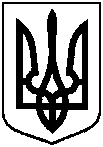 від 24.09.2021 № 555Про внесення змін до рішення виконавчого комітету Сумської міської ради від 20.04.2021 № 184 
«Про умови та порядок надання цільової матеріальної допомоги мешканцям Сумської міської територіальної громади з числа осіб з інвалідністю, що пересуваються за допомогою крісел колісних, для вирішення ними питань, пов’язаних із проведенням реконструкції житлових будинків (квартир)» Про внесення змін до рішення виконавчого комітету Сумської міської ради від 20.04.2021 № 184 
«Про умови та порядок надання цільової матеріальної допомоги мешканцям Сумської міської територіальної громади з числа осіб з інвалідністю, що пересуваються за допомогою крісел колісних, для вирішення ними питань, пов’язаних із проведенням реконструкції житлових будинків (квартир)» № з/пНазва організаціїПрізвище І.П. керівникаПоштова та електронна адреси1.Заступник міського голови з питань діяльності виконавчих органів радиМотречко В.В.40030, м. Суми,пл. Незалежності, 2mail@smr.gov.ua2.Департамент соціального захисту населення Сумської міської радиМасік Т.О.40035, м. Суми,                                 вул. Харківська, 35dszn@smr.gov.ua3.Управління архітектури та містобудування Сумської міської радиКривцов А.В.40000, м. Суми, 
вул. Воскресенська, 8Аarh@smr.gov.ua4.Департамент фінансів, економіки та інвестицій Сумської міської радиЛипова С.А.40004, м. Суми, 
вул. Горького, 21mfin@smr.gov.ua5.Управління капітального будівництва та дорожнього господарства Сумської міської радиШилов В.В.40021, м. Суми, 
вул. Петропавлівська, 91ukb@smr.gov.ua6.Департамент інфраструктури міста Сумської міської радиЖурба О.І.40004, м. Суми, 
вул. Горького, 21dim@smr.gov.uaВ.о. директора департаменту соціального захисту населення Сумської міської радиС.Б. Маринченко